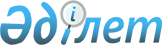 О некоторых вопросах субсидирования повышения урожайности и качества продукции растениеводства на 2017 годПостановление Восточно-Казахстанского областного акимата от 26 мая 2017 года № 132. Зарегистрировано Департаментом юстиции Восточно-Казахстанской области 16 июня 2017 года № 5080
      Примечание РЦПИ.

      В тексте документа сохранена пунктуация и орфография оригинала.
      В соответствии с подпунктом 5) пункта 1 статьи 27 Закона Республики Казахстан от 23 января 2001 года "О местном государственном управлении и самоуправлении в Республике Казахстан", подпунктом 18) пункта 2 статьи 7, подпунктом 5) пункта 2 статьи 11 Закона Республики Казахстан от 8 июля 2005 года "О государственном регулировании развития агропромышленного комплекса и сельских территорий", в целях реализации приказа исполняющего обязанности Министра сельского хозяйства Республики Казахстан от 27 февраля 2015 года № 4-3/177 "Об утверждении Правил субсидирования повышения урожайности и качества продукции растениеводства, стоимости горюче-смазочных материалов и других товарно-материальных ценностей, необходимых для проведения весенне-полевых и уборочных работ, путем субсидирования производства приоритетных культур и стоимости затрат на возделывание сельскохозяйственных культур в защищенном грунте" (зарегистрированного в Реестре государственной регистрации нормативных правовых актов за номером 11094), на основании письма Министерства сельского хозяйства Республики Казахстан от 7 апреля 2017 года № 4-2-12/7863, Восточно-Казахстанский областной акимат ПОСТАНОВЛЯЕТ:
      1. Утвердить:
      1) перечень приоритетных сельскохозяйственных культур на 2017 год согласно приложению 1 к настоящему постановлению; 
      2) нормы субсидий на повышение урожайности и качества продукции растениеводства, удешевление стоимости горюче-смазочных материалов и других товарно-материальных ценностей, необходимых для проведения весенне-полевых и уборочных работ, путем субсидирования производства приоритетных культур и стоимости затрат на возделывание сельскохозяйственных культур в защищенном грунте на 2017 год согласно приложению 2 к настоящему постановлению.
      2. Контроль за исполнением настоящего постановления возложить на заместителя акима области Мусина Д.М.
      3. Настоящее постановление вводится в действие со дня его первого официального опубликования.  Перечень приоритетных сельскохозяйственных культур на 2017 год Нормы субсидий на повышение урожайности и качества продукции растениеводства, удешевление стоимости горюче-смазочных материалов и других товарно-материальных ценностей, необходимых для проведения весенне-полевых и уборочных работ, путем субсидирования производства приоритетных культур и стоимости затрат на возделывание сельскохозяйственных культур в защищенном грунте на 2017 год
					© 2012. РГП на ПХВ «Институт законодательства и правовой информации Республики Казахстан» Министерства юстиции Республики Казахстан
				
      Аким 

      Восточно-Казахстанской области

Д. Ахметов
Приложение 1
к постановлению
Восточно-Казахстанского
областного акимата
от "26" мая 2017 года
№ 132
№ п/п
Наименование приоритетных сельскохозяйственных культур
1
Масличные культуры (подсолнечник, сафлор, лен, рапс, соя)
2
Овощи закрытого грунта
3
Однолетние травы (за исключением зерновых колосовых культур)
4
Кукуруза на силос и подсолнечник на силос
5
Многолетние травы первого года жизни, посеянные на пашне и (или) для целей залужения и (или) коренного улучшения сенокосных и (или) пастбищных угодийПриложение 2
к постановлению
Восточно-Казахстанского
областного акимата
от "26" мая 2017 года
№ 132
№ п/п
Приоритетные сельскохозяйственные

культуры

 
Единица измерения
Норма субсидий, тенге
1
Подсолнечник
на 1 тонну
10 000
2
Соя
на 1 тонну
25 000
3
Сафлор
на 1 тонну
6 400
4
Рапс
на 1 тонну
13 800
5
Лен
на 1 тонну
11 000
6
Кукуруза на силос, подсолнечник на силос
на 1 гектар
8 000
7
Однолетние травы (за исключением зерновых колосовых культур)
на 1 гектар
8 000
8
Многолетние травы первого года жизни, посеянные на пашне и (или) для целей залужения и (или) коренного улучшения сенокосных и (или) пастбищных угодий
на 1 гектар
10 000
9
Овощи закрытого грунта (на два культурооборота) промышленного типа
на 1 гектар
11 000 000
10
Овощи закрытого грунта (на два культурооборота) фермерского типа
на 1 гектар
3 000 000